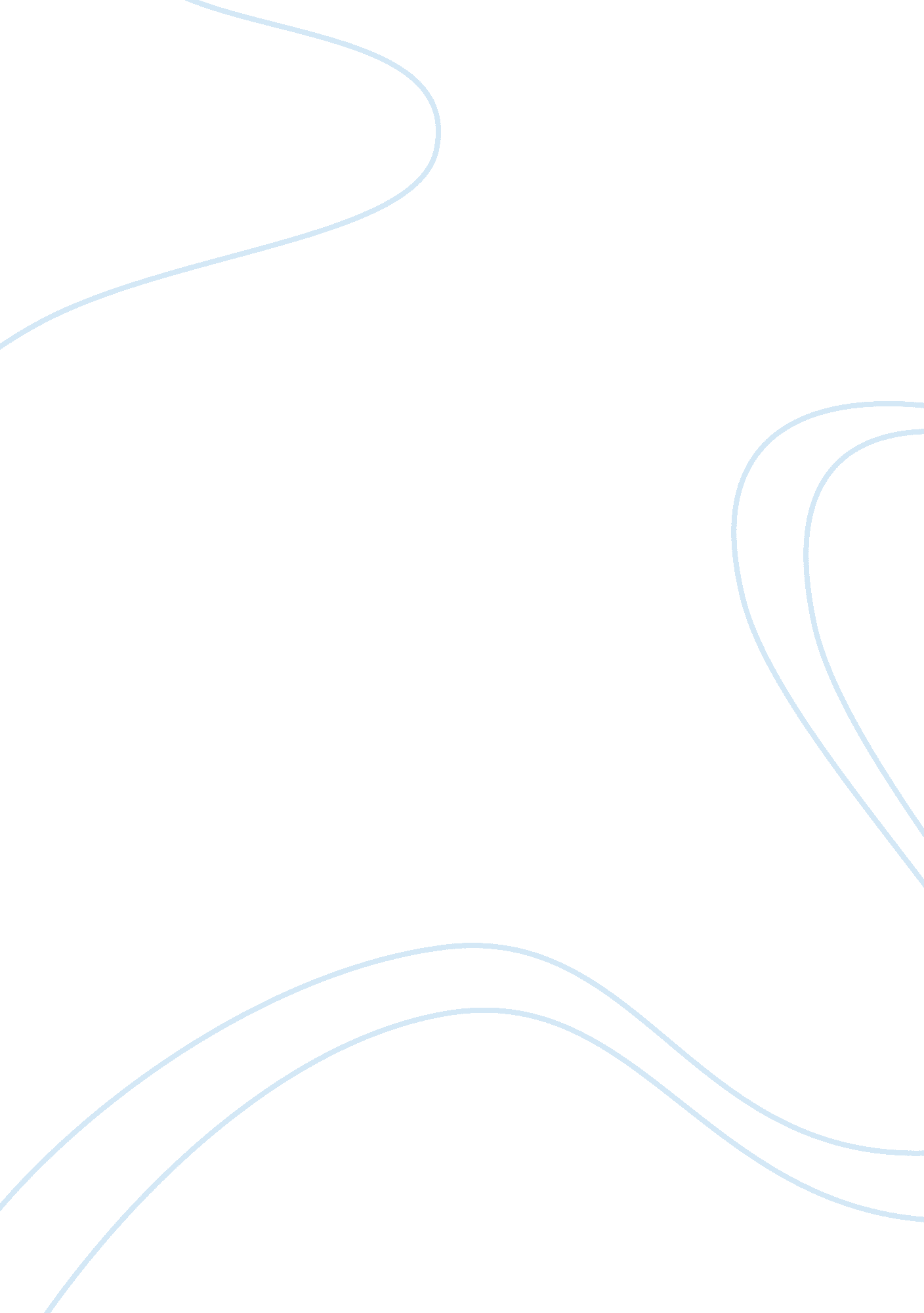 Comunication 2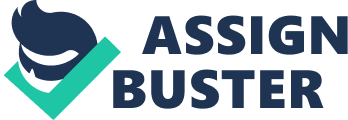 COMMUNICATION Communication Styles Word Count: 500 Introduction. Before one woman ever meets Mr. Right, it’s important to be prepared in one’s mind, and spirit, for a relationship. One needs to have confidence in oneself. While one is single, one should use one’s time alone to build up one’s emotional and spiritual fortitude to be prepared to meet the man of one’s dreams. Here it will be explained why the Language Style Matching system works and can accurately predict the future success of a relationship—in the vein of loving oneself, loving others, and being an emotionally and spiritually strong person. Learn how to love yourself. This may seem like a no-brainer, but loving yourself is the first step to learn how to love someone else. You should love yourself unconditionally, just the way you are. The Language Style Matching system is accurate because it appropriately matches two peoples’ language styles and predicts their success as a future couple. Loving yourself is not being selfish, it’s not being self-centered; you must simply be convinced of the fact that you deserve love just as much as anyone else. Loving yourself encompasses so much more than just liking yourself. Be kind to yourself; treat yourself with respect. Be the change you wish to see. Learn how to love others. Sometimes the Language Style Matching is very good at predicting how well you will get along with or love another person. In addition to loving yourself, you must also learn how to love other people. Sometimes, doing works of charity or service can give you extra luck. In order to love other people, you must forgive yourself for any past problems you may have caused or perpetuated between yourself and others. You must infuse yourself with positive energy and be a source of hope for other people. Once you can do this, you know that you have truly been able to love other people, because other people will be depending on you. Be an emotionally an spiritually strong person. The Language Style Matching prepares one for success in a future relationship. You should show that you are strong enough to handle a relationship by conveying your sense of emotional maturity. Girls cry. Women take action. Girls panic. Women think quick on their feet. Girls whine. Women make subtle suggestions. As you can see, there is a way that young girls do things, and there is a way that women do things. You must come into your own as a woman by realizing what is the childish way to handle a situation, and what is the grown-up answer to a problem. Once you take accountability for your actions as a fully-functioning adult, then and only then can you be completely emotionally honest with yourself as well as other people. Without this kind of strength and understanding, it will be difficult to be in a relationship that will last for any length of time. You should also demonstrate that you are a well-rounded person, and that, as such, you have some type of spiritual foundation, even if you are a hard-core atheist. You should maintain your beliefs, a sense of self, and your spiritual journey—before, during, and after you meet the person who will be your better half. Whether you be from one of the major five religions—Christianity, Judaism, Islam, Buddhism, or Hinduism—or subscribe to another faith, you should resolve to maintain the foundation of your beliefs, and ultimately, sense of self. Be self-affirming. Conclusion. Loving oneself, loving others, and being emotionally and spiritually strong are all elements that are fostered in Language Style Matching. Language Style Matching should help people to pair up and live in an edifying relationship. REFERENCES Shared talking styles herald new and lasting romance. (2011). Available: . 